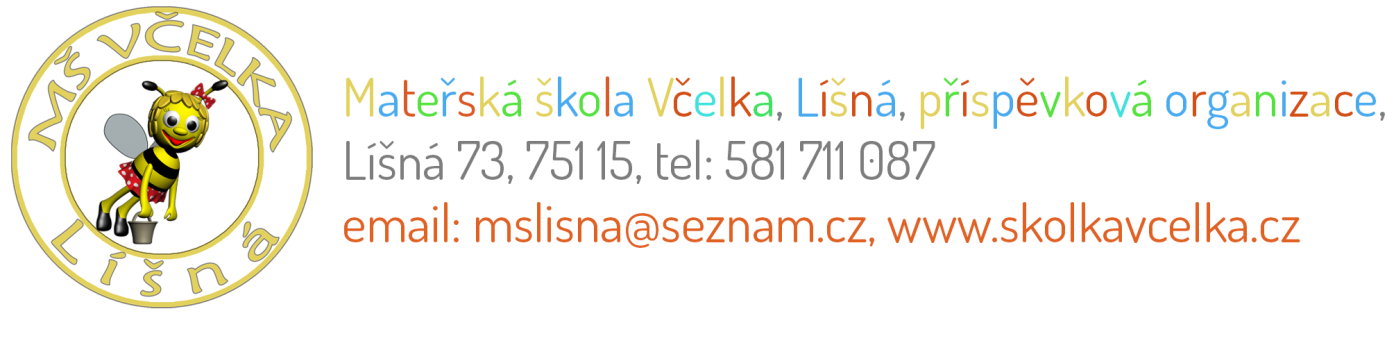 Pravidla pro přijetí dětí k předškolnímu vzdělávání 
v Mateřské škole Včelka, Líšná, příspěvková organizace 
pro školní rok 2021/2022O přijetí dětí k předškolnímu vzdělávání mohou požádat zákonní zástupci, jejichž děti se podrobily stanoveným pravidelným očkováním, mají doklad o tom, že jejich děti jsou proti nákaze imunní nebo se nemohou očkování podrobit pro trvalou kontraindikaci (§50 zákona č. 258/2000 Sb., ve znění pozdějších předpisů).Kritéria pro přijetí dětí k předškolnímu vzdělávání:Každému žadateli (dítěti) budou přiděleny body za splněná kritériapodle počtu přidělených bodů bude stanoveno pořadí žadatelůžadatelé se shodným počtem přidělených bodů budou dále řazeni podle data narození (od nejstaršího po nejmladší)do MŠ jsou přijímány děti zpravidla ve věku od 3 do 6 let, nejdříve však děti od 2 let, pokud kapacita MŠ umožňujedítě mladší 3 let nemá na přijetí do MŠ právní nárokpro přijetí dětí mladších 3 let je směrodatná fyzická a psychická vyspělost dítěteředitelka rozhoduje o přijetí dítěte do MŠ, popř. stanoví zkušební pobyt dítěte, jehož délka nesmí přesáhnout 3 měsíceděti se speciálními vzdělávacími potřebami budou přijímány do MŠ za podmínek stanovených vyhláškou č. 27/2016 Sb., o vzdělávání žáků se speciálními potřebami a dětí nadanýchdítě může být přijato k předškolnímu vzdělávání i v průběhu školního roku, poku bude volná kapacita v MŠ V Líšné 9.4. 2021                                                                                                                    Němcová Petra,
                                                                                                                                                       ředitelkaKRITÉRIUMPOČET BODŮ1. Věk dítěte:                         5 let dosažených k 31.8. 2021100                                              4 roky dosažených k 31.8. 202180                                              3 roky dosažené k 31.8. 202150                                              3 roky dosažené k 31.12. 202120                                              2 roky dosažené k 31.8 2021102. Trvalý pobyt v obci Líšná nebo Čechy, které dosáhlo věku min. 3 let k 31.8. 2021303. Bydliště dítěte v obci Líšná nebo Čechy204. Sourozenec, který je již v mateřské škole přijatý a bude se v dané mateřské škole vzdělávat i ve školním roce 2021/202210